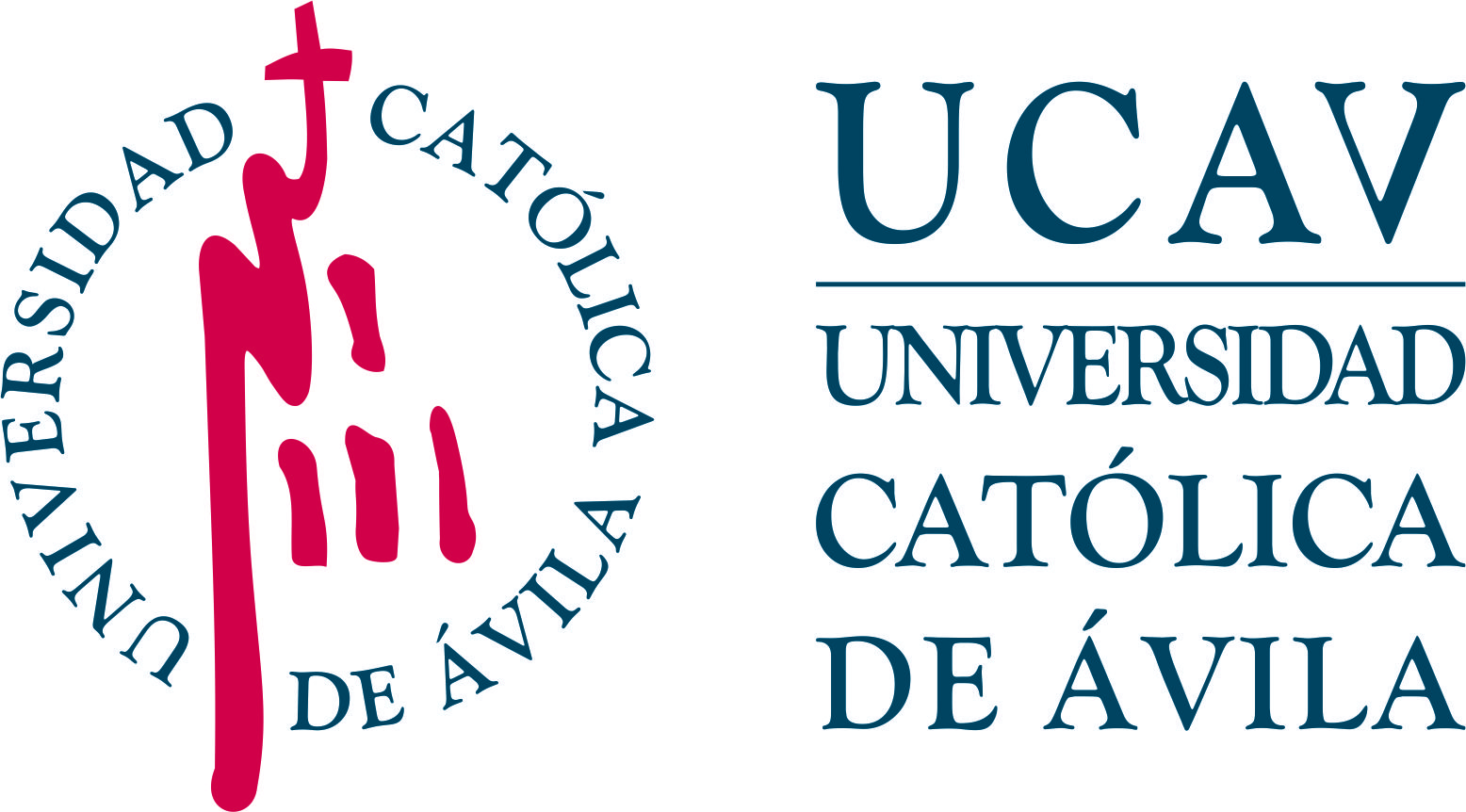 Impreso: AR-DAUTORIZACIÓN EXPRESA A TERCEROSPARA TRAMITACIÓN Y RETIRADA DE DOCUMENTOS DATOS PERSONALES DEL ESTUDIANTE DATOS PERSONALES DEL ESTUDIANTE DATOS PERSONALES DEL ESTUDIANTE DATOS PERSONALES DEL ESTUDIANTE DATOS PERSONALES DEL ESTUDIANTE NOMBRE Y APELLIDOS:       NOMBRE Y APELLIDOS:       NOMBRE Y APELLIDOS:       NOMBRE Y APELLIDOS:       NOMBRE Y APELLIDOS:       Nº DNI/TIE/PASAPORTE:      Nº DNI/TIE/PASAPORTE:      Nº DNI/TIE/PASAPORTE:      Nº DNI/TIE/PASAPORTE:      Nº DNI/TIE/PASAPORTE:      NACIONALIDAD:      NACIONALIDAD:      NACIONALIDAD:      FECHA DE NACIMIENTO:   /      /    FECHA DE NACIMIENTO:   /      /    DOMICILIO:      DOMICILIO:      DOMICILIO:      DOMICILIO:      DOMICILIO:      LOCALIDAD:      PROVINCIA:      PROVINCIA:      PROVINCIA:      CP:      TELÉFONO MÓVIL (Obligatorio):       TELÉFONO MÓVIL (Obligatorio):       TELÉFONO FIJO:      TELÉFONO FIJO:      TELÉFONO FIJO:      CORREO ELECTRÓNICO (Obligatorio):      CORREO ELECTRÓNICO (Obligatorio):      CORREO ELECTRÓNICO (Obligatorio):      CORREO ELECTRÓNICO (Obligatorio):      CORREO ELECTRÓNICO (Obligatorio):      AUTORIZACIÓN:AUTORIZACIÓN:AUTORIZACIÓN:AUTORIZACIÓN:AUTORIZACIÓN:AUTORIZO EXPRESAMENTE A: AUTORIZO EXPRESAMENTE A: AUTORIZO EXPRESAMENTE A: AUTORIZO EXPRESAMENTE A: AUTORIZO EXPRESAMENTE A: D./DÑA.:      D./DÑA.:      D./DÑA.:      CON DNI/TIE/PASAPORTE NÚMERO:       CON DNI/TIE/PASAPORTE NÚMERO:       CON DNI/TIE/PASAPORTE NÚMERO:       A TRAMITAR Y/O SOLICITAR EN MI NOMBRE LA SIGUIENTE DOCUMENTACIÓN:A TRAMITAR Y/O SOLICITAR EN MI NOMBRE LA SIGUIENTE DOCUMENTACIÓN:A TRAMITAR Y/O SOLICITAR EN MI NOMBRE LA SIGUIENTE DOCUMENTACIÓN:A TRAMITAR Y/O SOLICITAR EN MI NOMBRE LA SIGUIENTE DOCUMENTACIÓN:A TRAMITAR Y/O SOLICITAR EN MI NOMBRE LA SIGUIENTE DOCUMENTACIÓN:  INFORME ACADÉMICO  INFORME ACADÉMICO  CERTIFICADO DE MATRÍCULA  CERTIFICADO DE MATRÍCULA  CERTIFICADO DE MATRÍCULA  CERTIFICADO ACADÉMICO PERSONAL  CERTIFICADO ACADÉMICO PERSONAL  CERTIFICADO SUPLETORIO PROVISIONAL DEL TÍTULO  CERTIFICADO SUPLETORIO PROVISIONAL DEL TÍTULO  CERTIFICADO SUPLETORIO PROVISIONAL DEL TÍTULO  CERTIFICADO DE TASAS Y PAGOS  CERTIFICADO DE TASAS Y PAGOS  OTROS (a continuación, especifique el tipo de certificado)  OTROS (a continuación, especifique el tipo de certificado)  OTROS (a continuación, especifique el tipo de certificado)Tipo de certificado:      Tipo de certificado:      Tipo de certificado:      IMPORTANTE:IMPORTANTE:IMPORTANTE:La presente autorización no tendrá validez si no se adjunta copia del DNI/TIE/Pasaporte del estudiante y de la persona autorizada y caduca a los 30 días a contar desde la fecha y firma del estudiante autorizante.La presente autorización no tendrá validez si no se adjunta copia del DNI/TIE/Pasaporte del estudiante y de la persona autorizada y caduca a los 30 días a contar desde la fecha y firma del estudiante autorizante.La presente autorización no tendrá validez si no se adjunta copia del DNI/TIE/Pasaporte del estudiante y de la persona autorizada y caduca a los 30 días a contar desde la fecha y firma del estudiante autorizante.Protección de datos. Los datos personales recogidos en este impreso serán incorporados y tratados, con destino y uso exclusivamente administrativo, académico y para hacerle llegar información sobre las actividades de la Universidad Católica Santa Teresa de Jesús de Ávila (UCAV. Dispone de más información sobre la política de protección de datos personales de la UCAV y sobre cómo ejercitar los derechos de acceso, rectificación, supresión, limitación, oposición o portabilidad en https://www.ucavila.es/PoliticaPrivacidad.pdfProtección de datos. Los datos personales recogidos en este impreso serán incorporados y tratados, con destino y uso exclusivamente administrativo, académico y para hacerle llegar información sobre las actividades de la Universidad Católica Santa Teresa de Jesús de Ávila (UCAV. Dispone de más información sobre la política de protección de datos personales de la UCAV y sobre cómo ejercitar los derechos de acceso, rectificación, supresión, limitación, oposición o portabilidad en https://www.ucavila.es/PoliticaPrivacidad.pdfProtección de datos. Los datos personales recogidos en este impreso serán incorporados y tratados, con destino y uso exclusivamente administrativo, académico y para hacerle llegar información sobre las actividades de la Universidad Católica Santa Teresa de Jesús de Ávila (UCAV. Dispone de más información sobre la política de protección de datos personales de la UCAV y sobre cómo ejercitar los derechos de acceso, rectificación, supresión, limitación, oposición o portabilidad en https://www.ucavila.es/PoliticaPrivacidad.pdfEn              , a    de            de    En              , a    de            de    Protección de datos. Los datos personales recogidos en este impreso serán incorporados y tratados, con destino y uso exclusivamente administrativo, académico y para hacerle llegar información sobre las actividades de la Universidad Católica Santa Teresa de Jesús de Ávila (UCAV. Dispone de más información sobre la política de protección de datos personales de la UCAV y sobre cómo ejercitar los derechos de acceso, rectificación, supresión, limitación, oposición o portabilidad en https://www.ucavila.es/PoliticaPrivacidad.pdfProtección de datos. Los datos personales recogidos en este impreso serán incorporados y tratados, con destino y uso exclusivamente administrativo, académico y para hacerle llegar información sobre las actividades de la Universidad Católica Santa Teresa de Jesús de Ávila (UCAV. Dispone de más información sobre la política de protección de datos personales de la UCAV y sobre cómo ejercitar los derechos de acceso, rectificación, supresión, limitación, oposición o portabilidad en https://www.ucavila.es/PoliticaPrivacidad.pdfProtección de datos. Los datos personales recogidos en este impreso serán incorporados y tratados, con destino y uso exclusivamente administrativo, académico y para hacerle llegar información sobre las actividades de la Universidad Católica Santa Teresa de Jesús de Ávila (UCAV. Dispone de más información sobre la política de protección de datos personales de la UCAV y sobre cómo ejercitar los derechos de acceso, rectificación, supresión, limitación, oposición o portabilidad en https://www.ucavila.es/PoliticaPrivacidad.pdfProtección de datos. Los datos personales recogidos en este impreso serán incorporados y tratados, con destino y uso exclusivamente administrativo, académico y para hacerle llegar información sobre las actividades de la Universidad Católica Santa Teresa de Jesús de Ávila (UCAV. Dispone de más información sobre la política de protección de datos personales de la UCAV y sobre cómo ejercitar los derechos de acceso, rectificación, supresión, limitación, oposición o portabilidad en https://www.ucavila.es/PoliticaPrivacidad.pdfProtección de datos. Los datos personales recogidos en este impreso serán incorporados y tratados, con destino y uso exclusivamente administrativo, académico y para hacerle llegar información sobre las actividades de la Universidad Católica Santa Teresa de Jesús de Ávila (UCAV. Dispone de más información sobre la política de protección de datos personales de la UCAV y sobre cómo ejercitar los derechos de acceso, rectificación, supresión, limitación, oposición o portabilidad en https://www.ucavila.es/PoliticaPrivacidad.pdfProtección de datos. Los datos personales recogidos en este impreso serán incorporados y tratados, con destino y uso exclusivamente administrativo, académico y para hacerle llegar información sobre las actividades de la Universidad Católica Santa Teresa de Jesús de Ávila (UCAV. Dispone de más información sobre la política de protección de datos personales de la UCAV y sobre cómo ejercitar los derechos de acceso, rectificación, supresión, limitación, oposición o portabilidad en https://www.ucavila.es/PoliticaPrivacidad.pdfProtección de datos. Los datos personales recogidos en este impreso serán incorporados y tratados, con destino y uso exclusivamente administrativo, académico y para hacerle llegar información sobre las actividades de la Universidad Católica Santa Teresa de Jesús de Ávila (UCAV. Dispone de más información sobre la política de protección de datos personales de la UCAV y sobre cómo ejercitar los derechos de acceso, rectificación, supresión, limitación, oposición o portabilidad en https://www.ucavila.es/PoliticaPrivacidad.pdfProtección de datos. Los datos personales recogidos en este impreso serán incorporados y tratados, con destino y uso exclusivamente administrativo, académico y para hacerle llegar información sobre las actividades de la Universidad Católica Santa Teresa de Jesús de Ávila (UCAV. Dispone de más información sobre la política de protección de datos personales de la UCAV y sobre cómo ejercitar los derechos de acceso, rectificación, supresión, limitación, oposición o portabilidad en https://www.ucavila.es/PoliticaPrivacidad.pdfProtección de datos. Los datos personales recogidos en este impreso serán incorporados y tratados, con destino y uso exclusivamente administrativo, académico y para hacerle llegar información sobre las actividades de la Universidad Católica Santa Teresa de Jesús de Ávila (UCAV. Dispone de más información sobre la política de protección de datos personales de la UCAV y sobre cómo ejercitar los derechos de acceso, rectificación, supresión, limitación, oposición o portabilidad en https://www.ucavila.es/PoliticaPrivacidad.pdfFirma del solicitanteFirma del solicitante* RECIBÍ DE LA DOCUMENTACIÓN   Cumplimentar en el momento en que sea retirada la documentación objeto de esta autorización.* RECIBÍ DE LA DOCUMENTACIÓN   Cumplimentar en el momento en que sea retirada la documentación objeto de esta autorización.FECHA DE REITRADA DE LA DOCUMENTACIÓNFIRMA DEL AUTORIZADO_______/___________________/__________DNI/TIE/PASAPORTE DEL AUTORIZADO: ________________________